
ข่าวประจำวันพฤหัสที่ 24 พฤษภาคม 2561 หน้าที่ 12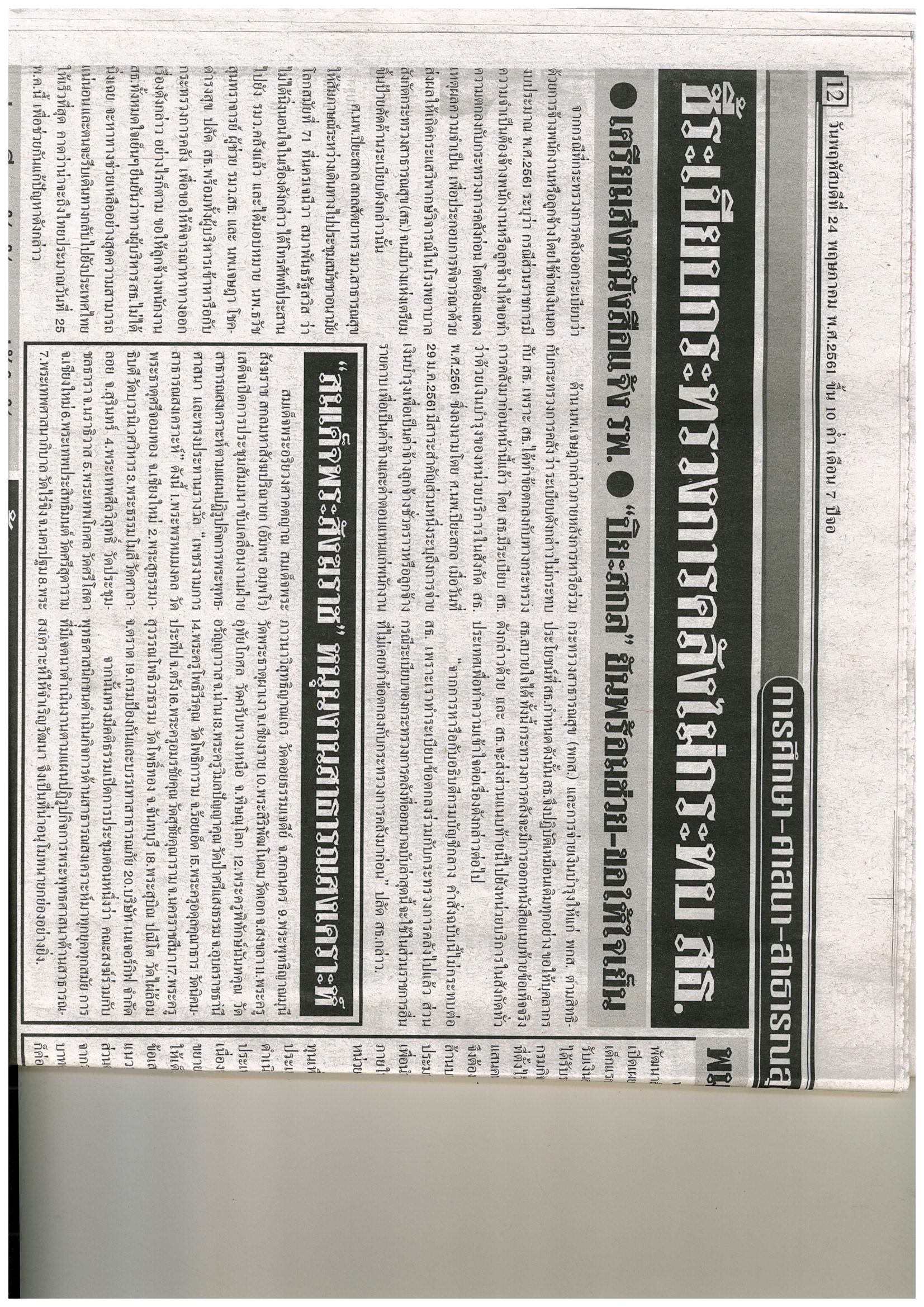 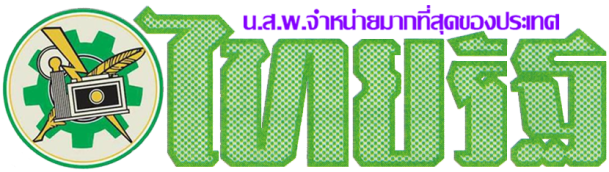 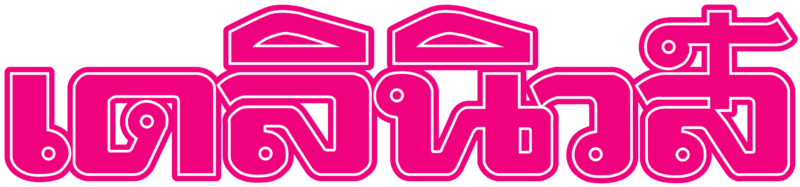 ข่าวประจำวันพฤหัสที่ 24 พฤษภาคม 2561 หน้าที่ 8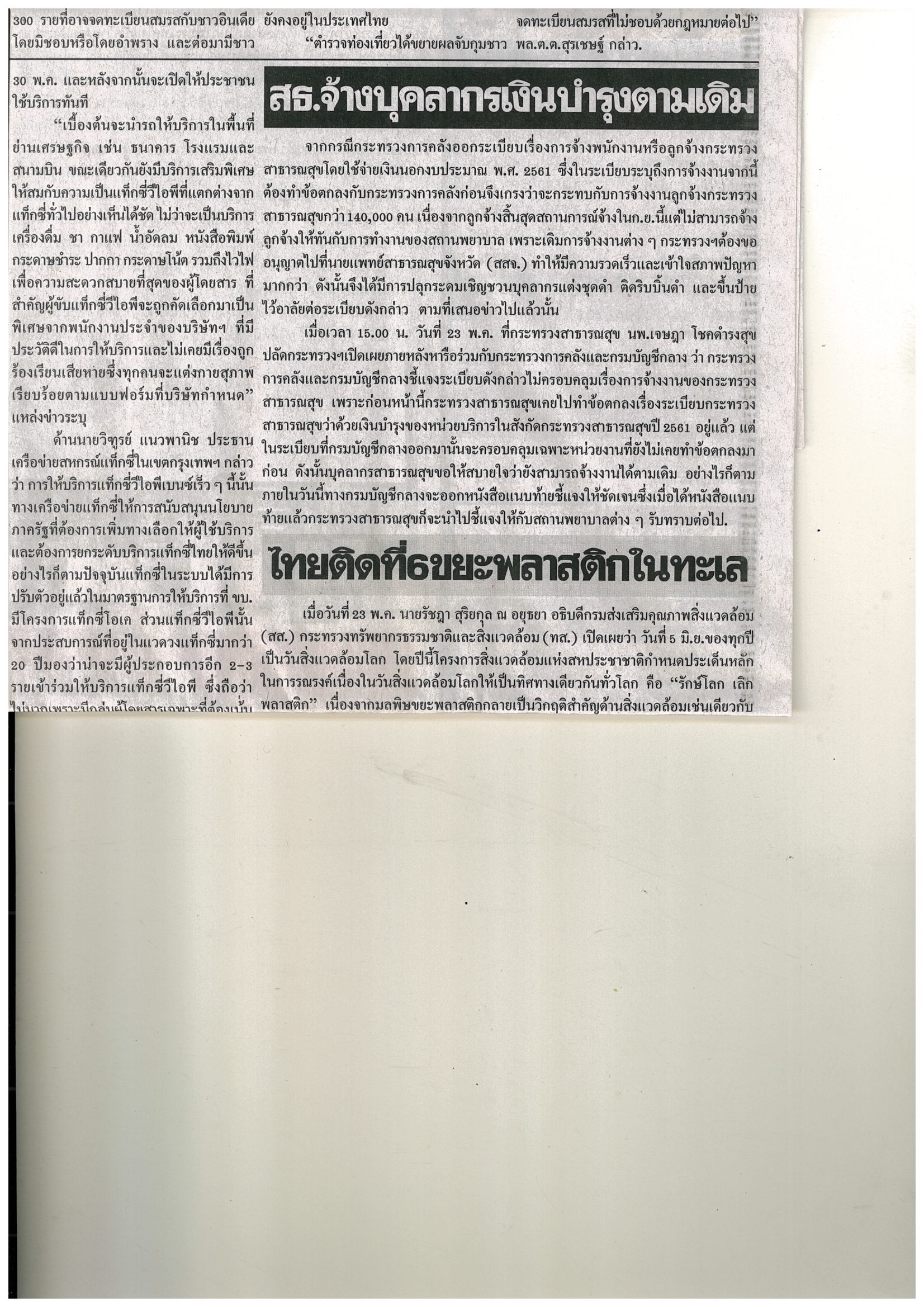 